В целях определения исходной базы для формирования бюджета Александровского  сельсовета на очередной финансовый год в соответствии со статьей 172 Бюджетного кодекса Российской Федерации, Положением "Об утверждении Положения о бюджетном процессе в администрации Александровского сельсовета», утвержденного решением Александровского сельского Совета депутатов от 08.11.2013 № 90  ПОСТАНОВЛЯЮ:1. Утвердить Прогноз социально-экономического развития Александровского сельсовета на 2020 год и плановый период 2021-2023 годов (Приложение №1).2. Контроль за выполнением настоящего Постановления оставляю за собой.3. Постановление вступает в силу со дня подписания. Глава Александровского сельсовета		                              Белоусова И.Н.Ширкина Наталья Владимировна, 8-39174-39-2-10Приложение №1к постановлению  администрации Александровского сельсоветаот «00» ноября  2020г  №  00  -пгПрогноз социально-экономического развития  Александровского сельсоветана 2020 год и плановый период 2021-2023 годов1. Общие положенияОсновные параметры прогноза социально-экономического развития Александровского  сельсовета на 2020 год и плановый период 2021-2023 годов сформированы в соответствии с учетом итогов социально-экономического развития сельсовета в 2019 году и за девять месяцев 2020 года, решением Александровского сельского Совета депутатов № 90 от 08.11.2013 года 
«Об утверждении Положения о бюджетном процессе в администрации Александровского сельсовета».В 2020 году и плановом периоде 2021-2023 годов прогноз социально-экономического развития в Александровском сельсовете будет осуществляться на основе:анализа социально-экономического развития Александровского сельсовета за последний год (во взаимосвязи с показателями исполнения бюджета);основных социально-экономических показателей и направлений деятельности администрации Александровского сельсовета в 2020 году;2. Приоритетные направления развития Александровского сельсовета на 2021-2023 годыВ соответствии с Комплексной программой социально-экономического развития Александровского сельсовета до 2021 года, муниципальной программой «Содействие развитию местного самоуправления»  приоритетными направлениями развития Александровского сельсовета на 2020 и плановый период 2021-2023 годов являются:-сохранение человеческого потенциала, улучшение количественных и качественных характеристик уровня жизни жителей Александровского сельсовета, повышение уровня здоровья, работоспособности и творческой активности;-увеличение доходов бюджета, повышение собираемости местных налогов и сборов и оптимизация расходов;-обеспечение сохранности, модернизация и развитие улично-дорожной сети МО Александровский сельсовет; повышение комплексной безопасности дорожного движения;-выполнение обязанностей в качестве собственника муниципальных жилых помещений в соответствии с требованиями законодательства;-проведение запланированных мероприятий по благоустройству Александровского сельсовета;- участие в федеральных и краевых программах;-развитие физкультурно-массовой, оздоровительной и спортивной работы, детско-юношеского спорта, пропаганда здорового образа жизни;-развитие культуры и искусства.3. Основные тенденции предшествующего периодаТерритория муниципального образования Александровский сельсовет расположена в северо-западной части Ирбейского района. Центром муниципального образования является село Александровка. Существующая численность населения двух населенных пунктов (с.Александровка и д. Козыла) относящихся к администрации Александровского сельсовета по состоянию на 01.01.2020г. составляет 609 человек.В административном центре с.Александровка имеется ФАП, так же имеются: здание администрации Александровского сельсовета, МОБУ Александровская сош, МБУК Александровский СДК, ФГУП «Почта России».Учреждение культурно-досугового типа представленного сельским домом культуры, которое расположено в с. Александровка.На территории поселения находятся предприятия, занимающиеся сельским хозяйством, такие как ООО «Мираж», КФХ «Горбаткина».Средняя заработная плата в 2019 работающих на территории поселения жителей составляет 20000,00 рублей, в 2020  21000,00 рублей, прогноз на 2021-2023год 22300,00 рублей. В поселении согласно плана благоустройства за прошедший трехлетний период выполнены следующие работы: В 2018-2019 гг. проведена частичная замена энергосберегающих ламп уличного освещения на светодиодные. Всего установлено 23 фонаря за счет средств местного бюджета и краевой субсидии на содержание автомобильных дорог.За счет средств краевого бюджета в 2017-2019г. осуществлялся капитальный ремонт асфальтобетонного покрытия автомобильной дороги по ул. Мира с.Александровка, грейдирование дорог д. Козыла и с. Александровка.В 2020г. средства на ремонт автомобильных дорог не планировались и не выделялись. За счет средств краевой субсидии на содержание автомобильных дорог общего пользования местного значения и собственных средств местного бюджета  осуществлялось содержание автомобильных дорог, в том числе расчистка от снега, грейдерование, мелкий ямочный.Проводятся субботники по очистке мест общего пользования и территорий кладбища от мусора.Проводятся работы по ликвидации свалок, уничтожения конопли.Установлена спортивная площадка в с. Александровка. В 2019г. огорожена территория сквера в д. Козыла, установлены лавочки, посажены цветы. В 2020г. посажены деревья и цветы.В 2019г. за счет средств местного бюджета заменили изгородь кладбища с. Александровка. На протяжении  четырех лет администрация участвует в конкурсе проектов по организации трудового воспитания несовершеннолетних граждан в возрасте от 14 до 18 лет. ТОС выполняют работы направленные на благоустройство села.На 2021-2022гг.  в рамках подпрограммы по модернизации улично-дорожной сети запланирован капитальный ремонт дороги с асфальтобетонным покрытием по улице ул. Красных партизан отсыпка ПГС дороги на улицах Интернациональная, Садовая, Советская. В 2019 году за счет уменьшения процента отчисления в местный бюджет по на НДФЛ снизились налоговые доходы бюджетной системы  Александровского сельсовета по сравнению предыдущими годами (Таблица 1).Таблица 1Динамика доходов бюджетной системыАлександровского сельсовета4. ФАКТОРЫ И УСЛОВИЯ СОЦИАЛЬНО-ЭКОНОМИЧЕСКОГО РАЗВИТИЯ АЛЕКСАНДРОВСКОГО  СЕЛЬСОВЕТА В 2020 ГОДУ И ПЛАНОВОМ ПЕРИОДЕ 2021-2023ГОДОВ.Разработка параметров прогноза социально-экономического развития  Александровского сельсовета осуществлялась с учетом складывающейся динамики экономического развития Российской Федерации и Красноярского края, особенностей социально-экономического развития  Александровского сельсовета.Целевой установкой среднесрочного развития Александровского сельсовета останется повышение качества жизни населения. Администрации Александровского сельсовета предстоит принять комплекс мер, ориентированных на повышение уровня и качества жизни населения, комфортности проживания в нем граждан.В соответствии с положениями статьи 179 Бюджетного кодекса Российской Федерации бюджет Александровского сельсовета на 2019 год и плановый период 2020-2022 годов формируется на основании муниципальной программы (подпрограмм).В Александровском сельсовете утверждена муниципальная программа «Содействие развитию местного самоуправления», реализация которой началась с 2013 года. В настоящее время в программу внесены изменения, в соответствии с которыми срок ее реализации продлен до 2023 года.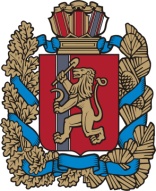 Администрация  Администрация  Администрация  Администрация  Администрация  Администрация  Администрация  Администрация  Администрация  Администрация  Администрация  Александровского сельсоветаИрбейского района Красноярского краяАлександровского сельсоветаИрбейского района Красноярского краяАлександровского сельсоветаИрбейского района Красноярского краяАлександровского сельсоветаИрбейского района Красноярского краяАлександровского сельсоветаИрбейского района Красноярского краяАлександровского сельсоветаИрбейского района Красноярского краяАлександровского сельсоветаИрбейского района Красноярского краяАлександровского сельсоветаИрбейского района Красноярского краяАлександровского сельсоветаИрбейского района Красноярского краяАлександровского сельсоветаИрбейского района Красноярского краяАлександровского сельсоветаИрбейского района Красноярского краяПОСТАНОВЛЕНИЕ (проект)ПОСТАНОВЛЕНИЕ (проект)ПОСТАНОВЛЕНИЕ (проект)ПОСТАНОВЛЕНИЕ (проект)ПОСТАНОВЛЕНИЕ (проект)ПОСТАНОВЛЕНИЕ (проект)ПОСТАНОВЛЕНИЕ (проект)ПОСТАНОВЛЕНИЕ (проект)ПОСТАНОВЛЕНИЕ (проект)ПОСТАНОВЛЕНИЕ (проект)ПОСТАНОВЛЕНИЕ (проект)00.11.2020г.00.11.2020г.00.11.2020г.00.11.2020г.с. Александровкас. Александровкас. Александровка№ 00-пгОб утверждении прогноза социально-экономического развития Александровского сельсовета на 2020 год и плановый период 2021-2023 годовОБЩИЕ ПОКАЗАТЕЛИОБЩИЕ ПОКАЗАТЕЛИОБЩИЕ ПОКАЗАТЕЛИОБЩИЕ ПОКАЗАТЕЛИОБЩИЕ ПОКАЗАТЕЛИОБЩИЕ ПОКАЗАТЕЛИ№ п/пПоказательед. измерения2019г. (факт)2020г. (факт)2021-2023г.г. (прогноз)1Число сельских населенных пунктовед.2222Территория поселенияга.213,9213,9213,9ДЕМОГРАФИЧЕСКИЕ ПОКАЗАТЕЛИДЕМОГРАФИЧЕСКИЕ ПОКАЗАТЕЛИДЕМОГРАФИЧЕСКИЕ ПОКАЗАТЕЛИДЕМОГРАФИЧЕСКИЕ ПОКАЗАТЕЛИДЕМОГРАФИЧЕСКИЕ ПОКАЗАТЕЛИДЕМОГРАФИЧЕСКИЕ ПОКАЗАТЕЛИ№ п/пПоказательед. измеренияна 01.01.2019г. (факт)на 01.01.2020г. (факт)на 01.01.2021-2023г.г. (прогноз)1Численностьчел.6146146102Родилосьчел.7453Умерлочел.10484Численность экономически-активного населениячел.370370360ПОКАЗАТЕЛИ СЕЛЬСКОГО ХОЗЯЙСТВАПОКАЗАТЕЛИ СЕЛЬСКОГО ХОЗЯЙСТВАПОКАЗАТЕЛИ СЕЛЬСКОГО ХОЗЯЙСТВАПОКАЗАТЕЛИ СЕЛЬСКОГО ХОЗЯЙСТВАПОКАЗАТЕЛИ СЕЛЬСКОГО ХОЗЯЙСТВАПОКАЗАТЕЛИ СЕЛЬСКОГО ХОЗЯЙСТВАПОКАЗАТЕЛИ СЕЛЬСКОГО ХОЗЯЙСТВАПОКАЗАТЕЛИ СЕЛЬСКОГО ХОЗЯЙСТВА№ п/пПоказательед. измеренияна 01.01.2019г. (факт)на 01.01.2020г. (факт)на 01.01.2020г. (факт)на 01.01.2021-2023г.г. (прогноз)на 01.01.2021-2023г.г. (прогноз)1Фермерские хозяйствак-во211112Численность личных подсобных хозяйствед.199197197196196ПОКАЗАТЕЛИ ТОРГОВЛИ И ОБЩЕСТВЕННОГО ПИТАНИЯПОКАЗАТЕЛИ ТОРГОВЛИ И ОБЩЕСТВЕННОГО ПИТАНИЯПОКАЗАТЕЛИ ТОРГОВЛИ И ОБЩЕСТВЕННОГО ПИТАНИЯПОКАЗАТЕЛИ ТОРГОВЛИ И ОБЩЕСТВЕННОГО ПИТАНИЯПОКАЗАТЕЛИ ТОРГОВЛИ И ОБЩЕСТВЕННОГО ПИТАНИЯПОКАЗАТЕЛИ ТОРГОВЛИ И ОБЩЕСТВЕННОГО ПИТАНИЯПОКАЗАТЕЛИ ТОРГОВЛИ И ОБЩЕСТВЕННОГО ПИТАНИЯ№ п/пПоказательед. измерения2019г. (факт)2020г. (факт)2021-2023г.г. (прогноз)2021-2023г.г. (прогноз)1Число предприятий розничной торговлиед.44442Число предприятий общественного питанияед.0000ПОКАЗАТЕЛИ БЛАГОУСТРОЙСТВАПОКАЗАТЕЛИ БЛАГОУСТРОЙСТВАПОКАЗАТЕЛИ БЛАГОУСТРОЙСТВАПОКАЗАТЕЛИ БЛАГОУСТРОЙСТВАПОКАЗАТЕЛИ БЛАГОУСТРОЙСТВАПОКАЗАТЕЛИ БЛАГОУСТРОЙСТВА№ п/пПоказательед. измерения2019г. (факт)2020г. (факт)2021-2023г. (прогноз)1Контейнеры для сбора БТОед.1919412Содержание мест захороненияед.222ПОКАЗАТЕЛИ ОБРАЗОВАНИЯПОКАЗАТЕЛИ ОБРАЗОВАНИЯПОКАЗАТЕЛИ ОБРАЗОВАНИЯПОКАЗАТЕЛИ ОБРАЗОВАНИЯПОКАЗАТЕЛИ ОБРАЗОВАНИЯПОКАЗАТЕЛИ ОБРАЗОВАНИЯ№ п/пПоказательед. измерения2019г. (факт)2020г. (факт)2021-2023г.г. (прогноз)1Число дневных образовательных школ всегоед.1112Численность учащихся в общеобразовательных учрежденийчел.9992953Численность преподавателей общеобразовательных школчел.202220ПОКАЗАТЕЛИ ЗДРАВООХРАНЕНИЯПОКАЗАТЕЛИ ЗДРАВООХРАНЕНИЯПОКАЗАТЕЛИ ЗДРАВООХРАНЕНИЯПОКАЗАТЕЛИ ЗДРАВООХРАНЕНИЯПОКАЗАТЕЛИ ЗДРАВООХРАНЕНИЯПОКАЗАТЕЛИ ЗДРАВООХРАНЕНИЯ№ п/пПоказательед. измерения2019г. (факт)2020г. (факт)2021-2023г.г. (прогноз)1ФАПед.1112Амбулаторно-поликлинические учрежденияед.0003Численность врачей всехчел.101ПОКАЗАТЕЛИ ПРАВООХРАНИТЕЛЬНОЙ ДЕЯТЕЛЬНОСТИПОКАЗАТЕЛИ ПРАВООХРАНИТЕЛЬНОЙ ДЕЯТЕЛЬНОСТИПОКАЗАТЕЛИ ПРАВООХРАНИТЕЛЬНОЙ ДЕЯТЕЛЬНОСТИПОКАЗАТЕЛИ ПРАВООХРАНИТЕЛЬНОЙ ДЕЯТЕЛЬНОСТИПОКАЗАТЕЛИ ПРАВООХРАНИТЕЛЬНОЙ ДЕЯТЕЛЬНОСТИПОКАЗАТЕЛИ ПРАВООХРАНИТЕЛЬНОЙ ДЕЯТЕЛЬНОСТИ№ п/пПоказательед. измерения2019г. (факт)2020г. (факт)2021-2023г.г. (прогноз)1Число опорных пунктовед.111ПОКАЗАТЕЛИ КУЛЬТУРЫПОКАЗАТЕЛИ КУЛЬТУРЫПОКАЗАТЕЛИ КУЛЬТУРЫПОКАЗАТЕЛИ КУЛЬТУРЫПОКАЗАТЕЛИ КУЛЬТУРЫПОКАЗАТЕЛИ КУЛЬТУРЫ№ п/пПоказательед. измерения2019г. (факт)2020г.(факт)2021-2023г.г. (прогноз)1Дома культуры, клубыед.1112Массовые библиотекиед.1113Музеи ед.0004Парки ед.0005Кружки для взрослых и детей по интересамед.000Наименование показателя2017 г.(тыс.руб.)2018 г.(тыс.руб.)2019 г.(тыс.руб.)На 01.10 2020 г.(тыс.руб.)Налог на доходы физических лиц с доходов, источником которых является налоговый агент292,873,882,458,2Налог на доходы физических лиц с доходов, полученных от осуществления деятельности физическими лицами6,116,800,00Налог на доходы физических лиц с доходов, полученных в соответствии со статьей 228 Налогового кодекса1,641,220,20,00Доходы от уплаты акцизов на дизельное топливо, моторные масла, автомобильный и прямогонный бензин54,270,967,251,3Единый сельскохозяйственный налог0,90,885,00,00Налоги на имущество19,720,417,25,0Земельный налог с организацийЗемельный налог с физических лиц116,1202,4221,735,0Государственная пошлинаДоходы, получаемые от арендной платы16,411,0412,2Прочие доходы от оказания платных услугДоходы от продажи НМАДенежные взыскания, штрафы2,00,0Дотации на выравнивание бюджетной обеспеченности2104,41598,61351,01117,12Субвенции на осуществление первичного воинского учета53,666,370,361,1ИТОГО: